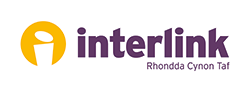 INTERLINK RCT ROLE DESCRIPTION 
EQUALITY, DIVERSITY AND INCLUSION (EDI) LEADPost title: Equality, Diversity and Inclusion LeadHours: 7.4/One day per weekSalary: £6,946 (£34,728 pro-rata)Supporting Manager: Simon JamesContract Type: 12 monthsRole purposeTo lead on the implementation of quality assurance in relation to equality, diversity and inclusion (EDI) and the Welsh Language.  Key responsibilitiesTo work alongside the Management Team and Trustees to:Review, update and develop Interlink’s EDI work in relation to the Cultural Competence Award Scheme.  To act as a lead for the RCT Eisteddfod, linking members together and promoting cultural activities. To develop and agree a 12-month action plan.To develop your own skills and awareness and support colleagues develop their own awareness and language skills.Coordinating webinars and networking opportunities to promote sharing and learning with members.Identify and build working relationships with relevant members and partners. Collect relevant data on key performance indicators as required, and review these to monitor and shape service delivery. Identifying case studies and success stories to evidence and promote outcomes.Provide regular reports and updates as requested. Actively promote the role in internal staff meetings, training, supervision and wider organisational activities as requested. Keep accurate and up to date records.Person Specification
Interlink Values and BehavioursEffective working with people, able to:Listen to and communicate with a diverse range of peopleRespect people’s personal choices and be non-judgmentalDeal professionally and calmly with challenging situations and individualsMaintain professional boundariesDemonstrate excellent verbal and written communication skills.Effective team and organisational working, able to:Be positive about your role, your colleagues and the organizationBe aware how your behaviour and attitude can impact on your performance and the performance of your colleaguesDevelop your skills and knowledge through continuous learningBe flexible and adaptable to the changing needs of the organizationTo follow policies and procedures including safeguarding, confidentiality and data protectionUnderstand and articulate the connection between your performance, project outcomes and organisational performance and the future sustainability of InterlinkIdentify and effectively manage risk and safeguarding within your area of workAdhere to guidelines, rules, legal and other frameworks within which you are expected to work in line with the expectations of your roleCriteriaEssentialDesirablePersonal experience of working with EDI and an ability to use this experience positively in the role and how to apply this in practice.✓A good understanding of use of Welsh in the workplace and how to apply this in practice. ✓Ability to communicate in the Welsh ✓Experience of facilitating groups and partnerships ✓Ability to constructively challenge language and practice while maintaining good working relationships✓Excellent written and verbal communication skills✓Excellent IT skills, including use of Microsoft Office and Excel✓Good time management skills and ability to prioritise own workload✓A good understanding of EDI services offered locally, regionally and nationally✓Ability to work as part of a team✓Ability to travel across the Cwm Taf Morgannwg region✓INTERLINK RCT VALUES AND PRINCIPLESINTERLINK RCT VALUES AND PRINCIPLESTo work sustainably, considering the environmental, economic and social needs of local people and communities. To support all members with special consideration for the needs of smaller groups.To promote equal opportunities and social justice, aiming to reach those individuals and groups most in need.To support voluntary action, aiming to promote and facilitate the involvement of service users, carers and citizens.To be flexible and responsive to the changing needs of our members.To support and develop partnership working at all levels to identify, address and deliver actions that meet the needs of local communities. To work with others using asset based, community development and coproductive approaches.To enhance and not compete with the work of member organisations.To work sustainably, considering the environmental, economic and social needs of local people and communities. To support all members with special consideration for the needs of smaller groups.To promote equal opportunities and social justice, aiming to reach those individuals and groups most in need.To support voluntary action, aiming to promote and facilitate the involvement of service users, carers and citizens.To be flexible and responsive to the changing needs of our members.To support and develop partnership working at all levels to identify, address and deliver actions that meet the needs of local communities. To work with others using asset based, community development and coproductive approaches.To enhance and not compete with the work of member organisations.OUR 20:20 VISIONOUR 20:20 VISIONVolunteering, community involvement and action lead to connected and resilient communities, where people are treated fairly, have good health and have the resources they need.Volunteering, community involvement and action lead to connected and resilient communities, where people are treated fairly, have good health and have the resources they need.OUR MISSIONEIN CENHADAETHTo listen to and support the development of communities to be better connected and more resilient.To build on individual and community strengths through volunteering, community involvement and action.To work with others to improve wellbeing, tackle poverty and reduce inequality.To listen to and support the development of communities to be better connected and more resilient.To build on individual and community strengths through volunteering, community involvement and action.To work with others to improve wellbeing, tackle poverty and reduce inequality.Interlink as a County Voluntary Council is a member of Third Sector Support Wales who provide services across Wales based on supporting the following four pillars: Volunteering Good governance Thriving and sustainable third sector Influencing and strategic engagementInterlink as a County Voluntary Council is a member of Third Sector Support Wales who provide services across Wales based on supporting the following four pillars: Volunteering Good governance Thriving and sustainable third sector Influencing and strategic engagement